2018 Federation of Rail Organisations of New Zealand- Achievement Awards -The following awards are available for presentation at the annualAwards Dinner, Sunday 3 June 2018 at Wellington.2018 Award Sponsors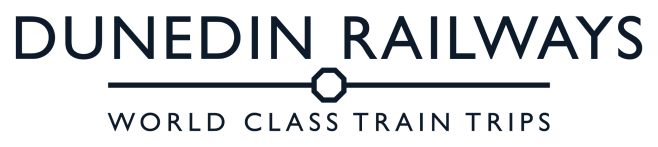 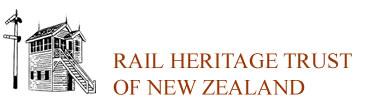 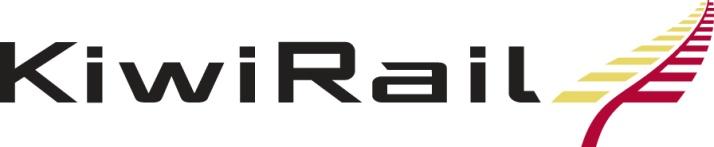 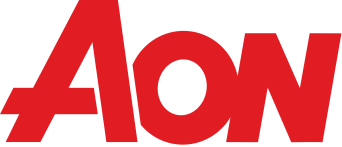 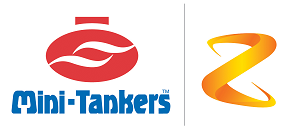 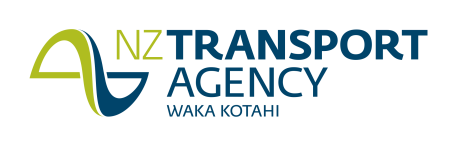 Steam Locomotive Restoration AwardThe AwardThis is awarded to encourage and recognise excellence in the restoration of Steam Motive Power by the members of the Federation of Rail Organisations of New Zealand.The award consists of a certificate.Eligible VehiclesSteam Motive Power. (Including Steam Trams)JudgingAs the judges are not in a position to travel up and down the country to view projects we ask that all entrants provide the relevant information, as set out below, with their entries.Award Entry ConditionsOnly official entries nominated by the management of member groups will be accepted. No private entries by individuals please.A member group may enter more than one vehicle in each award category.There is no time limit regarding the completion date of the restoration.The vehicle restoration must be complete at the time the entry is submitted.The following must be supplied with each entry:-Three only photographs of the vehicle, one each of its condition before, during and after restoration.A typewritten account of the restoration project not exceeding two A4 pages. You should cover succinctly the history of the vehicle, the effort put into restoration and the results (including notes on the performance of the vehicle after restoration). The bulk of the account should cover the restoration. The name of the person whom you consider contributed the most effort to the project.Entries close on 25 April 2018 and should be posted or emailed to secretary@fronz.org.nz. No correspondence will be entered into after the entries close unless initiated by the judging panel.Unsuccessful entries submitted in previous years will be considered for this year’s award. Should entrants wish to amend or add to their submission they should contact the convenor and re-submit their entry.The judges have the discretion not to make any award if, in their opinion, none of the entries meets the required standard.The judges may also actively seek entries if insufficient have been made and make an award to a vehicle not formally entered if the standard of restoration is such to merit it.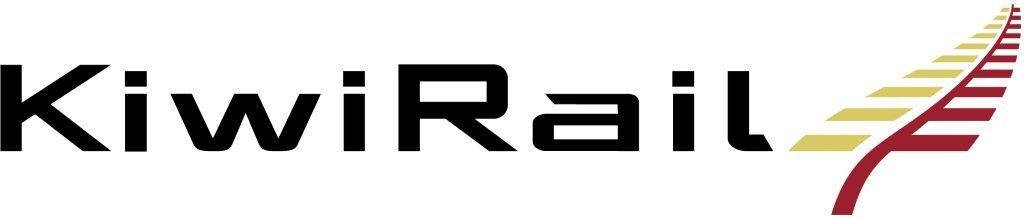 K I W I R A I L   I N F R A S T R U C T U R E I M P R O V E M E N T AWA R DFRONZ is delighted to announce that once again that KiwiRail is sponsoring an “InfrastructureImprovement Award”, which is competed for annually.The Award comes with an Excellent Trophy, donated by Barry Brickell of Driving Creek Railway & Potteries Ltd., and the substantial sum of $2,000 donated by KiwiRail to be paid to the winning Organisation, and to be used for further Infrastructure Improvement.Entries for the 2018 Award are now being called for, and must reach the address below by 25 April 2018.The Award winner (assuming the Judge is sufficiently impressed) will be announced at the FRONZ Annual Awards Dinner in Dunedin on Sunday 4 June 2018.Entries (no more than one per organisation) must be for operations and track infrastructure, associated with a Railway or Tramway owned by a financial FRONZ member organisation, and have been for a project or item completed in the previous 12 months (1 April 2017 to 31 March2018). A full description of the submission (no more than 2 A4 pages) plus illustrations (two only)is required. Please explain the benefits to your organisation, and safety, of the completed project.Whilst rolling stock, locos, tramcars and engineering facilities associated with mechanical engineering are excluded, the entry may cover items as diverse as track upgrades, extensions and renewals, formation, drainage, signalling, overhead, track equipment and tools, innovative way and works methods and/or associated works such as buildings, over-bridges, or pedestrian and level crossing elimination or protection. The choice is yours.The objective of the Award is to further incentivise FRONZ members who operate heritage and tourism-related railways and tramways to keep on top of vital safety-related infrastructure. The judge nominated for the Award is David Gordon of KiwiRail.Entries may be submitted electronically or by post to the address shown below, to reach us no later than 25 April 2018. As usual, no correspondence may be entered into regarding your entries and the Judge is not obligated to make an Award where, in his opinion, the submissions do not reach the required standard.Entries, preferably electronic, should be sent to:David Gordon - david.gordon@kiwirail.co.nzorKiwiRail NetworksP O Box 593WELLINGTONTramway Restoration AwardThe AwardThis is awarded to encourage and recognise excellence in the restoration of tramway vehicles by the members of the Federation of Rail Organisations of New Zealand.The award consists of a certificate.Eligible VehiclesTramway vehicles regardless of motive power.JudgingAs the judges are not in a position to travel up and down the country to view projects we ask that all entrants provide the relevant information, as set out below, with their entries.Award Entry ConditionsOnly official entries nominated by the management of member groups will be accepted. No private entries by individuals please.A member group may enter more than one vehicle in each award category.There is no time limit regarding the completion date of the restoration.The vehicle restoration must be complete at the time the entry is submitted.The following must be supplied with each entry:-Three only photographs of the vehicle, one each of its condition before, during and after restoration.A typewritten account of the restoration project not exceeding two A4 pages. You should cover succinctly the history of the vehicle, the effort put into restoration and the results (including notes on the performance of the vehicle after restoration). The bulk of the account should cover the restoration. The name of the person whom you consider contributed the most effort to the project.Entries close on 25 April 2018 and should be posted or emailed to secretary@fronz.org.nz. No correspondence will be entered into after the entries close unless initiated by the judging panel.Unsuccessful entries submitted in previous years will be considered for this year’s award. Should entrants wish to amend or add to their submission they should contact the convenor and re-submit their entry.The judges have the discretion not to make any award if, in their opinion, none of the entries meets the required standard.The judges may also actively seek entries if insufficient have been made and make an award to a vehicle not formally entered if the standard of restoration is such to merit it.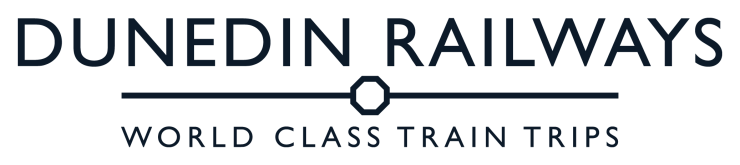 Carriage / Guards Van Restoration AwardThe AwardThis is awarded to encourage and recognise excellence in the restoration of carriages and guards vans by the members of the Federation of Rail Organisations of New Zealand.The award consists a certificate, a grant from Dunedin Railways of $500 and a trophy. The trophy is to be held by the winning group for one year, and is in the form of a model railway carriage on a base.The trophy remains the property of Dunedin Railways and must be returned in good condition prior to the conference following its presentation.Eligible VehiclesNon-powered railway carriages and guards vans.JudgingAs the judges are not in a position to travel up and down the country to view projects we ask that all entrants provide the relevant information, as set out below, with their entries.Award Entry ConditionsOnly official entries nominated by the management of member groups will be accepted. No private entries by individuals please.A member group may enter more than one vehicle in each award category.There is no time limit regarding the completion date of the restoration.The vehicle restoration must be complete at the time the entry is submitted.The following must be supplied with each entry:-Three only photographs of the vehicle, one each of its condition before, during and after restoration.A typewritten account of the restoration project not exceeding two A4 pages. You should cover succinctly the history of the vehicle, the effort put into restoration and the results (including notes on the performance of the vehicle after restoration). The bulk of the account should cover the restoration. The name of the person whom you consider contributed the most effort to the project.Entries close on 25 April 2018 and should be posted or emailed to secretary@fronz.org.nz. No correspondence will be entered into after the entries close unless initiated by the judging panel.Unsuccessful entries submitted in previous years will be considered for this year’s award. Should entrants wish to amend or add to their submission they should contact the convenor and re-submit their entry.The judges have the discretion not to make any award if, in their opinion, none of the entries meets the required standard.The judges may also actively seek entries if insufficient have been made and make an award to a vehicle not formally entered if the standard of restoration is such to merit it.Goods / Service Wagons Restoration AwardThe AwardThis is awarded to encourage and recognise excellence in the restoration of goods and service wagons by the members of the Federation of Rail Organisations of New Zealand.The award consists of a certificate.Eligible VehiclesNon-powered railway goods and service wagons.JudgingAs the judges are not in a position to travel up and down the country to view projects we ask that all entrants provide the relevant information, as set out below, with their entries.Award Entry ConditionsOnly official entries nominated by the management of member groups will be accepted. No private entries by individuals please.A member group may enter more than one vehicle in each award category.There is no time limit regarding the completion date of the restoration.The vehicle restoration must be complete at the time the entry is submitted.The following must be supplied with each entry:-Three only photographs of the vehicle, one each of its condition before, during and after restoration.A typewritten account of the restoration project not exceeding two A4 pages. You should cover succinctly the history of the vehicle, the effort put into restoration and the results (including notes on the performance of the vehicle after restoration). The bulk of the account should cover the restoration. The name of the person whom you consider contributed the most effort to the project.Entries close on 25 April 2018 and should be posted or emailed to secretary@fronz.org.nz. No correspondence will be entered into after the entries close unless initiated by the judging panel.Unsuccessful entries submitted in previous years will be considered for this year’s award. Should entrants wish to amend or add to their submission they should contact the convenor and re-submit their entry.The judges have the discretion not to make any award if, in their opinion, none of the entries meets the required standard.The judges may also actively seek entries if insufficient have been made and make an award to a vehicle not formally entered if the standard of restoration is such to merit it.Z-Minitankers (Non-steam) AwardThis is awarded to encourage and recognise excellence in the restoration of Petrol, Diesel,  Diesel-Electric, Electric vehicles and Railcars by the members of the Federation of Rail Organisations of New Zealand. Improving and renovating an internal combustion engined rail vehicle for service.For example: Fitting fire suppression equipment to the engine compartment of a diesel loco or generating compartment, or extra effort taken to improve the performance of a diesel rail vehicle emissions control system.The award consists of a certificate and a $500 voucher from Z Mini-Tankers.Eligible VehiclesInternal Combustion – (Petrol, Diesel, Diesel-Electric, Electric vehicles and Railcars)JudgingAs the judges are not in a position to travel up and down the country to view projects we ask that all entrants provide the relevant information, as set out below, with their entries.Award Entry ConditionsOnly official entries nominated by the management of member groups will be accepted. No private entries by individuals please.A member group may enter more than one vehicle in each award category.There is no time limit regarding the completion date of the restoration.The vehicle restoration must be complete at the time the entry is submitted.The following must be supplied with each entry:-Three only photographs of the vehicle, one each of its condition before, during and after restoration.A typewritten account of the restoration project not exceeding two A4 pages. You should cover succinctly the history of the vehicle, the effort put into restoration and the results (including notes on the performance of the vehicle after restoration). The bulk of the account should cover the restoration. The name of the person whom you consider contributed the most effort to the project.Entries close on 25 April 2018 and should be posted or emailed to secretary@fronz.org.nz. No correspondence will be entered into after the entries close unless initiated by the judging panel.Unsuccessful entries submitted in previous years will be considered for this year’s award. Should entrants wish to amend or add to their submission they should contact the convenor and re-submit their entry.The judges have the discretion not to make any award if, in their opinion, none of the entries meets the required standard.The judges may also actively seek entries if insufficient have been made and make an award to a vehicle not formally entered if the standard of restoration is such to merit it.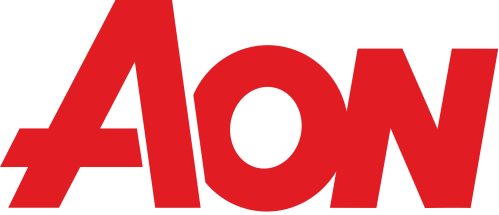 YOUNG ACHIEVER AWARDAON Risk NZ Limited, in association with FRONZ, will sponsor a package worth up to $ 1,000 to send the winner of the "AON YOUNG ACHIEVER OF THE YEAR AWARD” to next year's FRONZ 2018 Conference.Young Achiever is a person up to 25 years of age at 1 June of the current year, who has been working with aFRONZ member organisation at least 3 years.Entries must be signed off by Society Chairperson / President and received by the FRONZ Executive by 30April each year.Each FRONZ Member group can submit a written nomination for 'Outstanding Contribution by Young Person giving details of the nominee, their work for the group and including photos of projects they have worked on.The nominations are submitted to the FRONZ executive who then choose a winner.The person with the most outstanding nomination as agreed by the FRONZ executive will be the winner. The prize will be a certificate and sponsorship of up to $1,000 towards the winner's attendance at the next FRONZ Annual Conference.The award will be presented to the winner at the FRONZ Conference or a representative of the group the winner is from.FRONZ will arrange travel and accommodation for the winner and incidental costs including transfers and meals will be returned on a reimbursement basis on production of receipts.Entries must be forwarded to the following by 25 April 2018.Entries, preferably electronic, should be sent to:FRONZ Young Achiever AwardThe Secretary FRONZsecretary@fronz.org.nz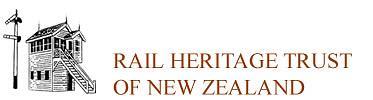 RESTORATION AWARDThe aim of the Award is to encourage the restoration of railway heritage buildings and structures.The emphasis will be on the integrity of the restoration, especially in terms of following original design and construction methods.The terms and conditions of the Award are:The Award shall be known as the Rail Heritage Trust of New Zealand Restoration Award.The Award consists of a plaque to be placed securely on or in the Award-winning building or structure, or elsewhere on the recipient’s site.The Award is open to any group or organisation, commercial or voluntary.The restoration of any building or structure, including groups of buildings or structures in a precinct, is eligible for the Award if the building or structure:was designed or built for railway operating purposes; andis of heritage significance.Entries will be judged on the following criteria:the  scale  and  complexity  of  the  project,  including  the  state  of  the  building  or structure prior to restoration work beginning;the quality of workmanship;the extent of voluntary labour used;where appropriate, the degree of public access after the project’s completion;where the building or structure no longer serves its original function, the extent to which the new use:ensures its survival; andis sympathetic to its heritage qualities;the overall attention given to the integrity of the project in terms of attention to detail, finish, materials and original design, including the relevant provisions of the ICOMOS New Zealand Charter 2010,  www.icomos.org.nz/docs/NZ_Charter.pdf.6.   Entries should include:interior and exterior photographs of the project, preferably taken both before and after restoration;a written description of the project, not exceeding 400 words.7.   Entries close on the first Monday after Anzac Day each year.  The Award may be advertised through FRONZ, the Federation of Rail Organisations of New Zealand; in railway journals; and by other appropriate methods.8.   The recipient of the Award will be announced no later than Queen’s Birthday Weekend each year.9.   The Trust reserves the right to make no award should there be no entries of sufficient quality.10. Projects not receiving the Award in the first year of entry will be eligible for the following two years.11. Mobile or potentially mobile plant and equipment, including rolling stock and locomotives, are not eligible.12. The Board of the Rail Heritage Trust of New Zealand will select the recipient.   The Trust’s decision will be final.13. Entries, preferably electronic, should be sent to: railheritage@railheritage.org.nz, or:Rail Heritage Trust of New ZealandPO Box 593Wellington 6140Phone:  04 498 3089Fax:     04 473 1589Submission Address DetailsAwardPrizeEntries ClosePageSteam Locomotive Restoration AwardTBC25 April 20182KiwiRail Infrastructure Improvement Award$2,000 & Trophy25 April 20183Tramway Restoration AwardCertificate25 April 20184Carriage / Guards Van RestorationAwardTrophy & $500 courtesy of Dunedin Railways25 April 20185Goods / Service Wagons Restoration AwardCertificate25 April 20186Z-Minitankers Award$500 voucher toward fuel courtesy of Z-Minitankers.25 April 20187AON Young Achievers AwardUp to $1000 towards the costsof attending next year’s Conference.25 April 20188Rail Heritage Trust Restoration AwardPlaque25 April 20189Submission Details10NZTA Tourist & Heritage Rail Safety Award$2,000 & Plaque26 April 2018Separate DocAwardSubmissionKiwiRail Infrastructure Improvement AwardDavid GordonKiwRail NetworksPO Box 593Wellington 6140david.gordon@kiwirail.co.nz Steam Locomotive Restoration Awardsecretary@fronz.org.nzTramway Restoration Awardsecretary@fronz.org.nzCarriage & Guards Van Awardsecretary@fronz.org.nzGoods & Service Wagon Awardsecretary@fronz.org.nzNon-Steam Locomotive Awardsecretary@fronz.org.nzAON Young Achiever Awardsecretary@fronz.org.nzRail Heritage Trust of NZ AwardRail Heritage TrustPO Box 593Wellington 6140railheritage@railheritage.org.nzNZTA Safety Awardian.cotton@nzta.govt.nz  